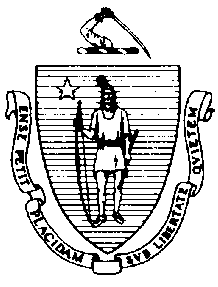 The Executive Office of Health and Human ServicesDepartment of Public HealthBureau of Environmental HealthCommunity Sanitation Program23 Service Center Road, Northampton, MA 01060Phone: 413-586-7525 Fax: 413 784-1037TTY 800 769-9991February 28, 2017Nicholas Cocchi, SheriffHampden County Sheriff’s Department626 Randall RoadLudlow, MA 01056Re: Facility Inspection - Hampden County Jail and House of Correction, LudlowDear Sheriff Cocchi:In accordance with M.G.L. c. 111, §§ 5, 20, and 21, as well as Massachusetts Department of Public Health (Department) Regulations 105 CMR 451.000: Minimum Health and Sanitation Standards and Inspection Procedures for Correctional Facilities; 105 CMR 480.000: Storage and Disposal of Infectious or Physically Dangerous Medical or Biological Waste (State Sanitary Code, Chapter VIII); 105 CMR 590.000: Minimum Sanitation Standards for Food Establishments (State Sanitary Code Chapter X); the 1999 Food Code; 105 CMR 520.000 Labeling; and 105 CMR 205.000 Minimum Standards Governing Medical Records and the Conduct of Physical Examinations in Correctional Facilities; I conducted an inspection of Hampden County Jail and House of Correction on February 13, 14, and 15, 2017 accompanied by Lieutenant Tomas Kalil; Sergeant Gary Trueman, EHSO; Officer James Hogan, and Community Sanitation Program Staff. Violations noted during the inspection are listed below including 388 repeat violations:HEALTH AND SAFETY VIOLATIONS(* indicates conditions documented on previous inspection reports)LOBBYMale Bathroom # 104	No Violations NotedFemale Bathroom # 103105 CMR 451.123		Maintenance: Ceiling vent dustyCONTROLBathroom105 CMR 451.123		Maintenance: Ceiling vent dustyOfficer’s Station105 CMR 451.200	Food Storage, Preparation and Service: Food storage not in compliance with 
105 CMR 590.000, no functioning thermometer in refrigeratorINTAKEShower # 129	No Violations NotedShower # 130	No Violations NotedCells	No Violations NotedMeeting Room # 104	No Violations NotedTransportation # 105	No Violations NotedEquipment Locker # 106105 CMR 451.200	Food Storage, Preparation and Service: Food storage not in compliance with	105 CMR 590.000, refrigerator temperature recorded at 670FInmate Bathroom # 109	No Violations NotedOffice # A-133105 CMR 451.200	Food Storage, Preparation and Service: Food storage not in compliance with 	105 CMR 590.000, no functioning thermometer in refrigeratorExam Room # A-136105 CMR 451.126	Hot Water: Hot water temperature recorded at 650F at handwash sinkCLASSIFIACTIONS – PAROLEMale Staff Bathroom # 110 	No Violations NotedFemale Staff Bathroom # 111	No Violations NotedMaintenance Closet # 113105 CMR 451.353	Interior Maintenance: Wet mop stored in bucket105 CMR 451.353	Interior Maintenance: Ceiling vent dustyBreak Room # 121	No Violations NotedMale Bathroom # 122 105 CMR 451.123	Maintenance: Ceiling vent dustyProperty # A-126 105 CMR 451.200*	Food Storage, Preparation and Service: Food storage not in compliance with 	105 CMR 590.000, no functioning thermometer in refrigerator105 CMR 451.200*	Food Storage, Preparation and Service: Food storage not in compliance with 	105 CMR 590.000, refrigerator temperature recorded at 460FVISITINGJanitor’s Closet # B-139105 CMR 451.353*	Interior Maintenance: Wet mop stored in bucket105 CMR 451.353	Interior Maintenance: Ceiling vent dustySearch Room-1 # 140	No Violations NotedSearch Room-2 # 158	No Violations NotedFemale Bathroom # 141	No Violations NotedMale Bathroom # 142	No Violations NotedNon-Contact Visiting105 CMR 451.353	Interior Maintenance: Countertop damaged in booth # A-1Back of Visiting (inmate side)	No Violations NotedFront of Visiting (visitor side)105 CMR 451.353	Interior Maintenance: Countertop damaged in booth # B-6105 CMR 451.353*	Interior Maintenance: Countertop damaged in booth # B-1, B-4, and B-8Officer’s Station (front of visiting)	No Violations NotedStaff Bathroom # 150	No Violations NotedStaff Bathroom # 151	No Violations NotedChildren’s Visiting Room # 152	No Violations NotedMEDICALShower Room # 218	No Violations NotedExam Rooms 	No Violations NotedX-Ray Room # A-220	No Violations NotedBio-Hazard Storage # 259	No Violations NotedNurse’s Station	No Violations NotedDental Room # 237	No Violations NotedDental Lab # 239	No Violations NotedStaff Bathroom # 204	No Violations NotedInmate Bathroom # 205105 CMR 451.123*	Maintenance: Ceiling vent dustyMale Staff Bathroom # 226	No Violations NotedFemale Staff Bathroom # 227105 CMR 451.123	Maintenance: Ceiling vent dustyMedical Records Office	No Violations NotedMedical Storage # 230	No Violations NotedFemale Bathroom # 232105 CMR 451.123	Maintenance: Ceiling vent dustyMale Bathroom # 233	No Violations NotedJanitor’s Closet # 236105 CMR 451.353*	Interior Maintenance: Wet mop stored in bucket105 CMR 451.353	Interior Maintenance: Ceiling vent dustyDELTA # 1 – MEDICAL OFFICE SUITEOffices	No Violations NotedShowers	Unable to Inspect – Not In UseDELTA # 2Offices	No Violations NotedShowers 	Unable to Inspect – Not In UseKitchenette # 288105 CMR 451.200*	Food Storage, Preparation and Service: Food storage not in compliance with 
105 CMR 590.000, tableware not protected from contamination, not stored in the inverted positionCustodial Room # 290	No Violations NotedStaff Bathroom # A-294	No Violations NotedEye Exam Room # 291	No Violations NotedDELTA # 4 – RESPITCells	No Violations NotedDay Room	No Violations NotedOffice # A-241	No Violations NotedKitchenette # 252	No Violations NotedMaintenance Closet # 254	No Violations NotedShower Room	No Violations NotedStorage Room # 255105 CMR 451.383(B)	Fire Safety System: Facility not in compliance with 780 CMR Massachusetts Building Code provisions for fire safety, items stored within 18” of ceilingOffice # 256	No Violations NotedDELTA # 4 – TREATMENTCells105 CMR 451.140	Adequate Ventilation: Inadequate ventilation, wall vent blocked in cell # 2Day Room	No Violations NotedShower Room	No Violations NotedStorage Room # 244	No Violations NotedHOUSING UNITSDavis # 1Cells105 CMR 451.140	Adequate Ventilation: Inadequate ventilation, wall vent blocked in cell # 7, 10, 33,	and 37105 CMR 451.140*	Adequate Ventilation: Inadequate ventilation, wall vent blocked in cell # 9Storage # A-121	No Violations NotedRecreation Deck	No Violations NotedJanitor’s Closet # 123	No Violations NotedStorage # 206	No Violations NotedStaff Bathroom # 104	No Violations NotedDay Room105 CMR 451.353*	Interior Maintenance: Ceiling dirty, black substance near air supply outlets105 CMR 451.353	Interior Maintenance: Missing floor tiles near upper tier cell # 44 and 47Interview/Exam Room # 117	No Violations NotedJuice Bar	No Violations NotedLower Showers # 1-5105 CMR 451.123	Maintenance: Soap scum on walls in shower # 1105 CMR 451.123*	Maintenance: Soap scum on floor in shower # 1, 3, 4, and 5105 CMR 451.123	Maintenance: Floor damaged in shower # 2, 3, 4, and 5105 CMR 451.123*	Maintenance: Floor damaged in shower # 1Upper Showers # 6-10105 CMR 451.123*	Maintenance: Soap scum on walls in shower # 6-10105 CMR 451.123	Maintenance: Soap scum on floor in shower # 6-10Davis # 2Cells 105 CMR 451.140	Adequate Ventilation: Inadequate ventilation, wall vent blocked in cell # 31, 34, 41, 48, and 50Storage # A-122 	No Violations NotedRecreation Deck 	No Violations NotedJanitor’s Closet # 124	No Violations NotedStorage # 214 	No Violations NotedStaff Bathroom # 105	No Violations NotedDay Room105 CMR 451.353*	Interior Maintenance: Ceiling dirty, black substance near air supply outlets105 CMR 451.353	Interior Maintenance: Missing floor tiles near upper tier cell # 34105 CMR 451.353	Interior Maintenance: Missing floor tiles near recreation deck doorStorage # 207	No Violations NotedInterview/Exam Room # 118	No Violations NotedJuice Bar	No Violations NotedLower Showers # 1-5105 CMR 451.123	Maintenance: Soap scum on walls in shower # 1, 3, and 5105 CMR 451.123*	Maintenance: Soap scum on walls in shower # 2 and 4105 CMR 451.123	Maintenance: Soap scum on floor in shower # 1105 CMR 451.123*	Maintenance: Soap scum on floor in shower # 2, 3, 4, and 5105 CMR 451.123	Maintenance: Floor damaged in shower # 2, 3, 4, and 5105 CMR 451.123*	Maintenance: Floor damaged in shower # 1105 CMR 451.123	Maintenance: Baseboard damaged in shower # 3Upper Showers # 6-10105 CMR 451.123	Maintenance: Soap scum on walls in shower # 6, 8, 9, and 10105 CMR 451.123*	Maintenance: Soap scum on walls in shower # 7105 CMR 451.123*	Maintenance: Soap scum on floor in shower # 6-10Davis # 3Cells 105 CMR 451.140	Adequate Ventilation: Inadequate ventilation, wall vent blocked in cell # 5, 12, 37, 43, and 47105 CMR 451.140*	Adequate Ventilation: Inadequate ventilation, wall vent blocked in cell # 48105 CMR 451.353	Interior Maintenance: Wall damaged near vent in cell # 13Storage # A-321	No Violations NotedRecreation Deck	No Violations NotedJanitor’s Closet # 323	No Violations NotedStaff Bathroom # 304	No Violations NotedDay Room	No Violations NotedInterview/Exam Room # 317	No Violations NotedJuice Bar	No Violations NotedUpper Storage # 406	No Violations NotedLower Showers # 1-5105 CMR 451.123	Maintenance: Soap scum on walls in shower # 1, 3, and 4105 CMR 451.123*	Maintenance: Soap scum on walls in shower # 2 and 5105 CMR 451.123	Maintenance: Soap floor on floor in shower # 4105 CMR 451.123*	Maintenance: Soap scum on floor in shower # 1, 2, 3, and 5105 CMR 451.123	Maintenance: Floor damaged in shower # 1, 2, and 5105 CMR 451.123	Maintenance: Baseboard damaged in shower # 1105 CMR 451.123*	Maintenance: Baseboard damaged in shower # 3Upper Showers # 6-10105 CMR 451.123	Maintenance: Soap scum on walls in shower # 9105 CMR 451.123*	Maintenance: Soap scum on walls in shower # 8 and 10105 CMR 451.123	Maintenance: Soap scum on floor in shower # 9105 CMR 451.123*	Maintenance: Soap scum on floor in shower # 8 and 9105 CMR 451.123	Maintenance: Floor damaged in shower # 8 and 9105 CMR 451.123*	Maintenance: Floor damaged in shower # 6, 7, and 10105 CMR 451.123	Maintenance: Baseboard damaged in shower # 8, 9, and 10Davis # 4Cells 105 CMR 451.353	Interior Maintenance: Wall damaged near vent in cell # 15Storage # A-322	No Violations NotedJanitor’s Closet # 324	No Violations NotedStaff Bathroom # 305	No Violations NotedRecreation Deck	No Violations NotedDay Room105 CMR 451.353*	Interior Maintenance: Ceiling dirty, black substance near air supply outletsInterview/Exam Room # 318	No Violations NotedStorage # 407	No Violations NotedJuice Bar	No Violations NotedLower Showers # 1-5 105 CMR 451.123*	Maintenance: Soap scum on walls in shower # 1-5105 CMR 451.123*	Maintenance: Soap scum on floor in shower # 1-5105 CMR 451.123	Maintenance: Mold observed on walls in shower # 5105 CMR 451.123*	Maintenance: Floor damaged in shower # 1-5105 CMR 451.123	Maintenance: Baseboard damaged in shower # 3105 CMR 451.123*	Maintenance: Baseboard damaged in shower # 4 and 5Upper Showers # 6-10105 CMR 451.130	Plumbing: Plumbing not maintained in good repair, shower # 6 out-of-order105 CMR 451.123*	Maintenance: Soap scum on walls in shower # 7, 8, 9, and 10105 CMR 451.123*	Maintenance: Soap scum on floor in shower # 7, 8, 9, and 10105 CMR 451.123*	Maintenance: Floor damaged in shower # 7, 8, and 10105 CMR 451.123*	Maintenance: Baseboard damaged in shower # 8, 9, and 10Davis # 5Cells 105 CMR 451.353	Interior Maintenance: Wall vent rusted in cell # 22, 23, 24, and 29Staff Bathroom # 504	No Violations NotedRecreation Deck	No Violations NotedJanitor’s Closet # 523105 CMR 451.353*	Interior Maintenance: Wet mop stored in bucketChemical Closet # 527	No Violations NotedDay Room105 CMR 451.353*	Interior Maintenance: Ceiling dirty, black substance near air supply outlets105 CMR 451.353*	Interior Maintenance: Ceiling tiles stained above door # A-516Interview/Exam Room # 517	No Violations NotedStorage # 606	No Violations NotedStorage # 609	No Violations NotedJuice Bar 	No Violations NotedLower Showers # 1-6	Unable to Inspect Shower # 1 and 6 – In Use105 CMR 451.123*	Maintenance: Soap scum on walls in shower # 2, 3, 4, and 5105 CMR 451.123	Maintenance: Soap scum on floor in shower # 2, 3, 4, and 5105 CMR 451.123	Maintenance: Floor damaged in shower # 4 and 5Upper Showers # 7-12105 CMR 451.123	Maintenance: Soap scum on walls in shower # 8 and 9105 CMR 451.123*	Maintenance: Soap scum on walls in shower # 7, 10, 11, and 12105 CMR 451.123	Maintenance: Floor damaged in shower # 9105 CMR 451.123*	Maintenance: Floor damaged in shower # 10, 11, and 12105 CMR 451.123	Maintenance: Baseboard damaged in shower # 10105 CMR 451.123	Maintenance: Drain flies observed in shower # 11Davis # 6Cells105 CMR 451.353	Interior Maintenance: Wall vent rusted in cell # 14, 23, and 29Recreation Deck	No Violations NotedJanitor’s Closet # 524105 CMR 451.353*	Interior Maintenance: Wet mop stored in bucket105 CMR 451.353*	Interior Maintenance: Concrete floor damaged near mop basinStaff Bathroom # 505	No Violations NotedDay Room105 CMR 451.353*	Interior Maintenance: Ceiling tiles water stained above door # 505 and 513105 CMR 451.353	Interior Maintenance: Padding damaged on universal machine Interview/Exam Room # 518	No Violations NotedStorage # 536	No Violations NotedStorage # 607	No Violations NotedJuice Bar 	No Violations NotedLower Showers # 1-6	Unable to Inspect Shower # 2 – In Use105 CMR 451.123*	Maintenance: Soap scum on walls in shower # 1, 3, 4, 5, and 6105 CMR 451.123*	Maintenance: Soap scum on floor in shower # 1, 3, 4, 5, and 6105 CMR 451.123*	Maintenance: Floor damaged in shower # 1, 3, 4, 5, and 6105 CMR 451.123	Maintenance: Baseboard damaged in shower # 5105 CMR 451.123*	Maintenance: Baseboard damaged in shower # 4Upper Showers # 7-12	Unable to Inspect Shower # 12 – In Use105 CMR 451.123*	Maintenance: Soap scum on walls in shower # 7, 8, 9, 10, and 11105 CMR 451.123*	Maintenance: Soap scum on floor in shower # 7, 8, 9, 10, and 11105 CMR 451.123*	Maintenance: Floor damaged in shower # 7, 8, 9, 10, and 11105 CMR 451.123*	Maintenance: Baseboard damaged in shower # 7, 8, 9, 10, and 11Bravo # 1Cells105 CMR 451.140	Adequate Ventilation: Inadequate ventilation, wall vent blocked in cell # 16 and 28105 CMR 451.353	Interior Maintenance: Wall damaged near vent in cell # 17Janitor’s Closet # 123	No Violations NotedStorage # 206	No Violations NotedStaff Bathroom # 104	No Violations NotedDay Room105 CMR 451.353*	Interior Maintenance: Ceiling dirty, black substance near air supply outlets105 CMR 451.353	Interior Maintenance: Missing floor tiles on upper tier near cell # 29, 34, and 44105 CMR 451.353	Interior Maintenance: Missing floor tiles near recreation deck door105 CMR 451.353*	Interior Maintenance: Ceiling tiles water stained above door # 117Storage # A-121	No Violations NotedCouncilor’s Office # 112	No Violations NotedJuice Bar	No Violations NotedLower Showers # 1-5	Unable to Inspect Shower # 4 – In Use105 CMR 451.123	Maintenance: Soap scum on walls in shower # 1, 2, 3, and 5105 CMR 451.123	Maintenance: Soap scum on floor in shower # 1, 2, 3, and 5Upper Showers # 6-10105 CMR 451.123	Maintenance: Soap scum on walls in shower # 6-10105 CMR 451.123	Maintenance: Soap scum on floor in shower # 6-10105 CMR 451.123*	Maintenance: Floor damaged in shower # 6-10105 CMR 451.123*	Maintenance: Baseboard damaged in shower # 6-10Bravo # 2 (Not In Use)Cells 	No Violations NotedStorage # A-122	No Violations NotedJanitor’s Closet # 124 	No Violations NotedStaff Office # 118	No Violations NotedStaff Bathroom # 105	No Violations NotedDay Room	No Violations NotedUpper Storage # 207	No Violations NotedLower Showers # 1-5105 CMR 451.123*	Maintenance: Floor damaged in shower # 1-5105 CMR 451.123*	Maintenance: Baseboard damaged in shower # 1-5Upper Showers # 6-10105 CMR 451.123*	Maintenance: Floor damaged in shower # 6-10105 CMR 451.123*	Maintenance: Baseboard damaged in shower # 6-10Bravo # 3Cells105 CMR 451.140	Adequate Ventilation: Inadequate ventilation, wall vent blocked in cell # 11, 15, 19, 20, 24, 39, 47, 48, and 49Storage # A-321	No Violations NotedRecreation Deck	No Violations NotedJanitor’s Closet # 323	No Violations NotedStaff Bathroom # 304	No Violations NotedDay Room105 CMR 451.353*	Interior Maintenance: Ceiling dirty, black substance near air supply outlets105 CMR 451.353	Interior Maintenance: Missing floor tiles near recreation deck doorInterview/Exam Room # 317	No Violations NotedUpper Storage # 406	No Violations NotedLower Showers # 1-5105 CMR 451.123	Maintenance: Soap scum on walls in shower # 1-5105 CMR 451.123	Maintenance: Soap scum on floor in shower # 1-5105 CMR 451.123*	Maintenance: Floor damaged in shower # 1-5105 CMR 451.123*	Maintenance: Baseboard damaged in shower # 1-5105 CMR 451.123	Maintenance: Drain flies observed in shower # 3Upper Showers # 6-10105 CMR 451.123	Maintenance: Soap scum on walls in shower # 6-10105 CMR 451.123	Maintenance: Soap scum on floor in shower # 6-10105 CMR 451.123*	Maintenance: Baseboard damaged in shower # 6-10105 CMR 451.123	Maintenance: Wall paint peeling in shower # 7105 CMR 451.123	Maintenance: Light not working in shower # 10Bravo # 4Cells 105 CMR 451.140	Adequate Ventilation: Inadequate ventilation, wall vent blocked in cell # 2, 3, 4, 7, 10, 11, 13, 14, 18, 19, 22, 25, 26, 27, 31, 41, 46, and 47Storage # A-322	No Violations NotedRecreation Deck	No Violations NotedJanitor’s Closet # 324105 CMR 451.353	Interior Maintenance: Wet mop stored improperly in the inverted positionStaff Bathroom # 305	No Violations NotedDay Room105 CMR 451.353*	Interior Maintenance: Ceiling dirty, black substance near air supply outlets105 CMR 451.353	Interior Maintenance: Unlabeled chemical bottle observed on tableMulti-Purpose Room/Roll Call Room # B-316	No Violations NotedJuice Bar	No Violations NotedUpper Storage # 407	No Violations NotedLower Showers # 1-5 105 CMR 451.123	Maintenance: Soap scum on walls in shower # 1, 2, 3, and 5105 CMR 451.123	Maintenance: Soap scum on floor in shower # 1, 2, and 3105 CMR 451.123*	Maintenance: Soap scum on floor in shower # 5105 CMR 451.123	Maintenance: Floor damaged in shower # 2 and 5105 CMR 451.123*	Maintenance: Floor damaged in shower # 4105 CMR 451.123*	Maintenance: Baseboard damaged in shower # 1-5105 CMR 451.123	Maintenance: Drain flies observed in shower # 3Upper Showers # 6-10105 CMR 451.123	Maintenance: Soap scum on walls in shower # 6-10105 CMR 451.123*	Maintenance: Soap scum on floor in shower # 6-10105 CMR 451.123	Maintenance: Floor damaged in shower # 10105 CMR 451.123*	Maintenance: Baseboard damaged in shower # 6-10105 CMR 451.123	Maintenance: Light not working in shower # 8Bravo # 5Cells 105 CMR 451.140	Adequate Ventilation: Inadequate ventilation, wall vent blocked in cell # 3, 7, 16, 17, 22, and 28Storage # 528	No Violations NotedRecreation Deck 	No Violations NotedJanitor’s Closet # 526105 CMR 451.353	Interior Maintenance: Wet mop improperly stored, mops hanging from sprinkler pipesChemical Closet # 527105 CMR 451.353	Interior Maintenance: Unlabeled chemical bottleStorage # A-521	No Violations NotedStaff Bathroom # 504	No Violations NotedDay Room105 CMR 451.353*	Interior Maintenance: Ceiling dirty, black substance near air supply outletsInterview/Exam Room # 517	No Violations NotedJuice Bar	No Violations NotedUpper Storage # 606	No Violations NotedLower Showers # 1-5105 CMR 451.123	Maintenance: Soap scum on walls in shower # 1-5105 CMR 451.123*	Maintenance: Soap scum on floor in shower # 1-5105 CMR 451.123	Maintenance: Floor damaged in shower # 2 and 4105 CMR 451.123*	Maintenance: Floor damaged in shower # 1, 3, and 5105 CMR 451.123*	Maintenance: Baseboard damaged in shower # 1-5105 CMR 451.123	Maintenance: Drain flies observed in shower # 3, 4, and 5Upper Showers # 6-11105 CMR 451.123	Maintenance: Soap scum on walls in shower # 6-11105 CMR 451.123	Maintenance: Soap scum on floor in shower # 7, 8, 9, 10, and 11105 CMR 451.123*	Maintenance: Soap scum on floor in shower # 6105 CMR 451.123	Maintenance: Floor damaged in shower # 7, 8, 9, and 10105 CMR 451.123	Maintenance: Baseboard damaged in shower # 10105 CMR 451.123*	Maintenance: Baseboard damaged in shower # 6, 7, 8, 9, and 11105 CMR 451.123	Maintenance: Wall paint peeling in shower # 9105 CMR 451.123	Maintenance: Drain flies observed in shower # 6, 8, and 10Bravo # 6Cells 105 CMR 451.140	Adequate Ventilation: Inadequate ventilation, wall vent blocked in cell # 30Recreation Deck 105 CMR 451.360	Protective Measures: Building not protected against infestation, birds nest observed Janitor’s Closet # 524	No Violations NotedStaff Bathroom # 505105 CMR 451.110(A)	Hygiene Supplies at Toilet and Handwash Sink: No paper towels at handwash sinkDay Room105 CMR 451.353*	Interior Maintenance: Ceiling dirty, black substance near air supply outlets105 CMR 451.353	Interior Maintenance: Missing floor tiles near recreation deck doorMulti-Purpose Room # B-516	No Violations NotedInterview/Exam Room # 518	No Violations NotedStorage # 536	No Violations NotedLaundry Room # 535105 CMR 451.353	Interior Maintenance: Dryer vents improperly sealed with old inmate jumpsuitJuice Bar	No Violations NotedUpper Storage # 607	No Violations NotedLower Showers # 1-5105 CMR 451.123	Maintenance: Soap scum on walls in shower # 1-5105 CMR 451.123*	Maintenance: Soap scum on floor in shower # 1-5105 CMR 451.123	Maintenance: Floor damaged in shower # 3 and 4105 CMR 451.123*	Maintenance: Floor damaged in shower # 5105 CMR 451.123*	Maintenance: Baseboard damaged in shower # 1-5Upper Showers # 6-11105 CMR 451.123	Maintenance: Soap scum on walls in shower # 6-11105 CMR 451.123	Maintenance: Soap scum on floor in shower # 11105 CMR 451.123*	Maintenance: Soap scum on floor in shower # 6, 7, 8, 9, and 10105 CMR 451.123	Maintenance: Floor damaged in shower # 10 and 11105 CMR 451.123*	Maintenance: Floor damaged in shower # 7, 8, and 9105 CMR 451.123	Maintenance: Baseboard damaged in shower # 11105 CMR 451.123*	Maintenance: Baseboard damaged in shower # 6, 7, 8, 9, and 10105 CMR 451.123	Maintenance: Drain flies observed in shower # 6 and 10Control Tower (serving Charlie # 1 and 2)	No Violations NotedStaff Bathroom # BR-210	No Violations NotedCharlie # 1 and 2 HallwayStaff Bathroom # 162 (outside Charlie # 1)	No Violations NotedStaff Bathroom # 165 (outside Charlie # 2)	No Violations NotedRoll Call Room # 180105 CMR 451.200	Food Storage, Preparation and Service: Food preparation not in compliance with 
105 CMR 590.000, interior of microwave oven dirtyRecreation Deck # B-116	No Violations NotedCharlie # 1Cells 	No Violations NotedExercise Room # 9	No Violations NotedJanitor’s Closet # 161	No Violations NotedKitchenette # 152105 CMR 451.353	Interior Maintenance: Ceiling vent dustyStorage # 154	No Violations NotedDay Room105 CMR 451.353*	Interior Maintenance: Ceiling dirty, black substance near air supply outletsInterview/Exam Room # 151105 CMR 451.353	Interior Maintenance: Unlabeled chemical bottle105 CMR 451.110(B)	Hygiene Supplies at Toilet and Handwash Sink: No waste receptacle at handwash sinkStorage # 206	No Violations NotedShowers # 1-6		Unable to Inspect Showers # 1-6 – In UseCharlie # 2Cells105 CMR 451.140	Adequate Ventilation: Inadequate ventilation, wall vent blocked in cell # 4 and 7105 CMR 451.103	Mattresses: Mattress damaged in cell # 15, 17, 25, 26, and 30Exercise Room # 8	No Violations NotedJanitor’s Closet # 166	No Violations NotedKitchenette # 175 	No Violations NotedDay Room105 CMR 451.353*	Interior Maintenance: Ceiling dirty, black substance near air supply outletsInterview/Exam Room # 176105 CMR 451.110(A)	Hygiene Supplies at Toilet and Handwash Sink: No soap at handwash sinkStorage # 167	No Violations NotedShowers # 1-6	Unable to Inspect Shower # 3 and 5 – In Use105 CMR 451.123*	Maintenance: Soap scum on walls in shower # 1, 2, 4, and 6105 CMR 451.123*	Maintenance: Soap scum on floor in shower # 1, 2, 4, and 6105 CMR 451.123	Maintenance: Baseboard damaged in shower # 2105 CMR 451.123*	Maintenance: Baseboard damaged in shower # 4 and 6Charlie # 3 and 4 HallwayStorage Room # 129105 CMR 451.353	Interior Maintenance: Wet mop stored in bucket105 CMR 451.353	Interior Maintenance: Unlabeled chemical bottleStaff Bathroom # 132	No Violations NotedStorage # 183	No Violations NotedMulti-Purpose Room # 115	No Violations NotedStorage # 114	No Violations NotedOffice # 112	No Violations NotedRecreation Deck # A-116	No Violations NotedCharlie # 3	Did Not Inspect – Decommissioned and Not In UseCharlie # 4	Did Not Inspect – Decommissioned and Not In UseCharlie # 5 and 6 HallwayStaff Bathroom # 318105 CMR 451.123	Maintenance: Ceiling vent dustyStorage Room # 319105 CMR 451.200	Food Storage, Preparation and Service: Food storage not in compliance with 	105 CMR 590.000, refrigerator temperature recorded at 490F Charlie # 5Cells	No Violations NotedRecreation Deck	No Violations NotedStaff Bathroom # 303105 CMR 451.126	Hot Water: Hot water temperature recorded at 1040FLaundry # 304	No Violations NotedStorage # A-304	No Violations NotedInterview/Exam Room # 306	No Violations NotedJanitor’s Closet # 310	No Violations NotedStorage # 311	No Violations NotedStorage # A-405	No Violations NotedDay Room105 CMR 451.353*	Interior Maintenance: Ceiling dirty, black substance near air supply outletsLower Showers # 1-6 105 CMR 451.123	Maintenance: Soap scum on walls in shower # 1 and 2105 CMR 451.123*	Maintenance: Soap scum on walls in shower # 3, 4, 5, and 6105 CMR 451.123*	Maintenance: Soap scum on floor in shower # 1-6105 CMR 451.123*	Maintenance: Baseboard damaged in shower # 1-6105 CMR 451.130	Hot Water: Shower water temperature recorded at 1170F in shower # 1Upper Showers # 7-12105 CMR 451.123*	Maintenance: Soap scum on walls in shower # 7-12105 CMR 451.123*	Maintenance: Soap scum on floor in shower # 7-12105 CMR 451.123*	Maintenance: Baseboard damaged in shower # 7-12105 CMR 451.123	Maintenance: Floor damaged in shower # 7Charlie # 6Cells105 CMR 451.140	Adequate Ventilation: Inadequate ventilation, wall vent blocked in cell # 16 and 25Recreation Deck	No Violations NotedStorage # 328	No Violations NotedJanitor’s Closet # 329	No Violations NotedInterview/Exam Room # 333	No Violations NotedStorage # A-334	No Violations NotedLaundry # 335	No Violations NotedStaff Bathroom # 336	No Violations NotedDay Room105 CMR 451.353*	Interior Maintenance: Ceiling dirty, black substance near air supply outletsStorage # 408	No Violations NotedJuice Bar	No Violations NotedLower Showers # 1-6105 CMR 451.123	Maintenance: Soap scum on walls in shower # 2105 CMR 451.123*	Maintenance: Soap scum on walls in shower # 1, 3, 4, 5, and 6105 CMR 451.123	Maintenance: Soap scum on floor in shower # 2105 CMR 451.123*	Maintenance: Soap scum on floor in shower # 1, 3, 4, 5, and 6105 CMR 451.123	Maintenance: Floor damaged in shower # 2 and 3105 CMR 451.123*	Maintenance: Floor damaged in shower # 1 and 5105 CMR 451.123	Maintenance: Baseboard damaged in shower # 2105 CMR 451.123*	Maintenance: Baseboard damaged in shower # 1, 3, 4, 5, and 6105 CMR 451.123	Maintenance: Ceiling damaged in shower # 5Upper Showers # 7-12105 CMR 451.123	Maintenance: Soap scum on walls in shower # 7 and 9105 CMR 451.123*	Maintenance: Soap scum on walls in shower # 8, 10, 11, and 12105 CMR 451.123	Maintenance: Soap scum on floor in shower # 7 and 9105 CMR 451.123*	Maintenance: Soap scum on floor in shower # 8, 10, 11, and 12105 CMR 451.123	Maintenance: Floor damaged in shower # 9105 CMR 451.123*	Maintenance: Floor damaged in shower # 10, 11, and 12105 CMR 451.123	Maintenance: Baseboard damaged in shower # 7, 8, and 9105 CMR 451.123*	Maintenance: Baseboard damaged in shower # 10, 11, and 12105 CMR 451.123	Maintenance: Ceiling damaged in shower # 12Charlie # 7 and 8 HallwayBreak Room # 502	No Violations NotedFemale Staff Bathroom # 503	No Violations NotedMale Staff Bathroom # 504	No Violations NotedJanitor’s Closet # 523	No Violations NotedStaff Kitchenette # 529	No Violations NotedStaff Bathroom # 530105 CMR 451.126	Hot Water: Hot water temperature recorded at 940FStaff Bathroom # 540	No Violations NotedStorage # 546	No Violations NotedCharlie # 7Cells 105 CMR 451.140	Adequate Ventilation: Inadequate ventilation, wall vent blocked in cell # 16 and 23105 CMR 451.353	Interior Maintenance: Wall vent rusted in cell # 19Laundry # 506 	No Violations NotedRecreation Deck	No Violations NotedInterview/Exam Room # 509105 CMR 451.110(A)	Hygiene Supplies at Toilet and Handwash Sink: No paper towels at handwash sinkStorage # 512	No Violations NotedJanitor’s Closet # 513	No Violations NotedStaff Kitchenette # 518	No Violations NotedStorage # 519	No Violations NotedStaff Bathroom # 522105 CMR 451.110(B)	Hygiene Supplies at Toilet and Handwash Sink: No waste receptacle at handwash sinkStorage # 605	No Violations NotedDay Room  105 CMR 451.353*	Interior Maintenance: Ceiling dirty, black substance near air supply outlets105 CMR 451.353*	Interior Maintenance: Carpet damaged near cell # 7 and 8105 CMR 451.353	Interior Maintenance: Padding damaged on universal machine Juice Bar 105 CMR 451.130*	Plumbing: Plumbing not maintained in good repair, right side hot water push button 
	not workingShowers # 1-11105 CMR 451.123	Maintenance: Soap scum on walls in shower # 1, 2, 3, 4, 6, 8, 10, and 11105 CMR 451.123*	Maintenance: Soap scum on walls in shower # 5, 7, and 9105 CMR 451.123	Maintenance: Soap scum on floor in shower # 1, 2, 3, 4, and 11105 CMR 451.123*	Maintenance: Soap scum on floor in shower # 5, 6, 7, 8, 9, and 10105 CMR 451.123	Maintenance: Floor damaged in shower # 1, 2, 3, 4, and 5105 CMR 451.123*	Maintenance: Floor damaged in shower # 6 and 7105 CMR 451.123	Maintenance: Baseboard damaged in shower # 7 and 8105 CMR 451.123	Maintenance: Baseboard damaged in shower # 1, 2, 3, 4, 5, 6, 9, and 10105 CMR 451.123	Maintenance: Wall paint peeling in shower # 1105 CMR 451.130	Hot Water: Shower water temperature recorded at 840F in shower # 1Charlie # 8	Did Not Inspect – Decommissioned and Not In UseCharlie # 9	Did Not Inspect – Decommissioned and Not In UseCharlie # 10Cells	No Violations NotedRecreation Deck	No Violations NotedStaff Bathroom # 547105 CMR 451.126	Hot Water: Hot water temperature recorded at 710F Kitchenette # 548105 CMR 451.200	Food Storage, Preparation and Service: Food storage not in compliance with 	105 CMR 590.000, door gasket damaged on refrigerator Storage # 551	No Violations NotedJanitor’s Closet # 554	No Violations NotedStorage # 555	No Violations NotedMulti-Purpose Room # 556105 CMR 451.353	Interior Maintenance: Ceiling damagedInterview/Exam Room # 558	No Violations NotedLaundry Room # 561	No Violations NotedStorage # 567	No Violations NotedDay Room	No Violations NotedJuice Bar	No Violations NotedShowers # 1-11105 CMR 451.123	Maintenance: Soap scum on walls in shower # 1, 8, 10, and 11105 CMR 451.123*	Maintenance: Soap scum on walls in shower # 2, 3, 4, 6, and 7105 CMR 451.123	Maintenance: Soap scum on floor in shower # 1, 3, 5, and 6105 CMR 451.123*	Maintenance: Soap scum on floor in shower # 2, 4, 7, 8, and 10105 CMR 451.123*	Maintenance: Baseboard damaged in shower # 1-11105 CMR 451.123	Maintenance: Floor paint peeling in shower # 1105 CMR 451.123*	Maintenance: Floor paint peeling in shower # 2, 3, 4, 5, 6, 7, 8, 9, 10, and 11105 CMR 451.123	Maintenance: Wall paint peeling in shower # 3, 6, 7, 8, 9, 10, and 11INDUSTRIES AREA1st FloorStaff Break Room # 110	No Violations NotedFemale Staff Bathroom # 131	No Violations NotedMale Staff Bathroom # 142	No Violations NotedJail IndustriesPrint Shop # 113	No Violations NotedWelding Shop # 124	No Violations NotedBuilding Trades/Wood Shop	No Violations NotedInmate Bathroom # 116105 CMR 451.123	Maintenance: Ceiling vent dustyFemale Staff Bathroom # 118	No Violations NotedMale Staff Bathroom # 119	No Violations NotedJanitor’s Closet # 120105 CMR 451.353	Interior Maintenance: Wet mop stored in bucketTaylor/Sewing Shop	No Violations NotedStaff Bathroom # 132	No Violations NotedOffice # 139	No Violations NotedInmate Bathroom # 140	No Violations NotedMaintenance Shop	No Violations NotedMale Bathroom # 141	No Violations NotedTool Crib # 153	No Violations NotedLocker Room # 155	No Violations NotedLaundry	No Violations NotedOffice # 105	No Violations NotedBathroom # A-108105 CMR 451.110(A)	Hygiene Supplies at Toilet and Handwash Sink: No soap at handwash sink105 CMR 451.123	Maintenance: Ceiling vent dusty2nd Floor IndustriesStorage	No Violations NotedChapel	No Violations NotedStorage # 211105 CMR 451.126	Water Supply: No cold water supplied to handwash sink Religious Offices	No Violations NotedClassrooms 	No Violations NotedFemale Bathroom # 209105 CMR 451.123	Maintenance: Ceiling vent dusty Male Bathroom # 210	No Violations NotedInmate Bathroom # 229	No Violations NotedLibrary	No Violations NotedOffice # 212 (located within library)	No Violations NotedFemale Bathroom # 230	No Violations NotedFemale Staff Bathroom # 294105 CMR 451.123*	Maintenance: Ceiling vent dusty Male Staff Bathroom # 295105 CMR 451.123*	Maintenance: Ceiling vent dusty Classroom # 235	No Violations NotedJanitor’s Closet # 239 	No Violations NotedBarber Shop # 234	No Violations NotedChemical Storage Locker 	No Violations NotedADMINISTRATIONProgramsMale Staff Bathroom # 237 	No Violations NotedFemale Staff Bathroom # 238 	No Violations NotedProgram Staff Break Room # 240	No Violations NotedMulti-Purpose AreaInmate Bathroom # 102	No Violations NotedFemale Staff Bathroom # 103	No Violations NotedFemale Staff Locker Room # 105	No Violations NotedMale Staff Locker Room # 106	No Violations NotedJanitor’s Closet # 108	No Violations NotedSpecial Activities Room	No Violations NotedStorage # 110	No Violations NotedInner AdministrationFemale Staff Bathroom # 282 	No Violations NotedMale Staff Bathroom # 283105 CMR 451.123	Maintenance: Ceiling vent dustyKitchenette # 288	No Violations NotedOUTER ADMINISTRATION1ST FloorFemale Staff Locker Room # 113	No Violations NotedMale Staff Bathroom # 114	No Violations NotedFemale Staff Bathroom # 115	No Violations NotedMale Staff Locker Room # 116	No Violations NotedTraining Room # 118	No Violations NotedMale Staff Bathroom # 121105 CMR 451.123	Maintenance: Ceiling vent dusty Female Staff Bathroom # 122105 CMR 451.123*	Maintenance: Ceiling vent dusty Staff Lounge # 125105 CMR 451.200*	Food Storage, Preparation and Service: Food storage not in compliance with 	105 CMR 590.000, refrigerator temperature recorded at 500F Staff Gym # 129105 CMR 451.353	Interior Maintenance: Padding damaged on universal machineFemale Locker Room # 130	No Violations NotedMale Locker Room # 131	No Violations NotedJanitor’s Closet # 134105 CMR 451.353	Interior Maintenance: Wet mop stored in bucket2nd FloorStaff Bathroom # 204	Unable to Inspect – Not In UseStaff Bathroom # 205
105 CMR 451.123	Maintenance: Ceiling vent dustyMale Bathroom # 218	No Violations NotedFemale Bathroom # 221105 CMR 451.123	Maintenance: Ceiling vent dusty Staff Break Room # 224	No Violations NotedStorage # 257	No Violations NotedJanitor’s Closet # 258105 CMR 451.353	Interior Maintenance: Wet mop stored in bucketJudge’s Chambers # 259/260105 CMR 451.353	Interior Maintenance: Ceiling vent dustyMAIN KITCHENHandwash Sink (near kitchen offices)	No Violations NotedFood Preparation AreaFC 4-501.11(B)	Maintenance and Operation, Equipment: Equipment components not maintained in a 	state of good repair, door seal damaged on Delfield cooler # 19683-Bay SinkFC 5-205.15(B)*	Plumbing System, Operations and Maintenance: Plumbing system not maintained in 	good repair, drain leaking under left bay (left hand sink)FC 5-205.15(B)	Plumbing System, Operations and Maintenance: Plumbing system not maintained in 	good repair, drain leaking under left bay (right hand sink)FC 5-205.15(B)	Plumbing System, Operations and Maintenance: Plumbing system not maintained in 	good repair, cold water faucet leaking at right bay (left hand sink)Dairy Cooler # A-125	No Violations NotedProduce Cooler # B-125FC 6-501.12(A)	Maintenance and Operation; Cleaning: Food storage shelves dustyMeat Cooler # C-125	No Violations NotedIce Machine	No Violations NotedFreezer # D-125	No Violations NotedDry Food Storage # 145	No Violations NotedDishwashing Area	No Violations NotedFree Standing Fan (located within dishwashing area)FC 6-501.12(A)*	Maintenance and Operation; Cleaning: Facility not cleaned properly, fan dusty	in dishwashing areaSpice Storage Rack FC 3-302.12	Preventing Food and Ingredient Contamination: Unlabeled food containersInmate Bathroom # 128105 CMR 451.123	Maintenance: Ceiling vent dustyFemale Staff Locker Room # 129 	No Violations NotedMale Staff Locker Room # 130 	No Violations NotedCook’s Office/Break Area	No Violations NotedNon-Food Storage # 141	No Violations NotedJanitor’s Closet # 142FC 6-501.16	Maintenance and Operation; Cleaning: Wet mop stored in bucketCleaning Supply Room # 143 	No Violations NotedSpecial Diet Area # 146 FC 4-901.11(A)	Protection of Clean Items, Drying: Clean and sanitized trays not allowed to air dry fullyHandwash Sink (near OCR)	No Violations NotedBarrel Wash Room	No Violations NotedLoading/Receiving Dock Area 	No Violations NotedDumpsters	No Violations NotedCulinary KitchenService Line Coolers	No Violations NotedDishwashing RoomFC 4-901.11(A)	Protection of Clean Items, Drying: Clean and sanitized trays not allowed to air dry fullyFC 5-205.15(B)	Plumbing System, Operations and Maintenance: Plumbing system not maintained in 	good repair, drain leaking on 3-bay sinkBakery	No Violations NotedStaff Dining	No Violations NotedFemale Staff Bathroom # 111	No Violations NotedMale Staff Bathroom # 112105 CMR 451.123	Maintenance: Ceiling vent dusty VEHICLE TRAP1st Floor105 CMR 451.200	Food Storage, Preparation and Service: Food storage not in compliance with 
105 CMR 590.000, refrigerator temperature recorded at 490F2nd FloorOffice (handwash sink)	No Violations NotedPRE-RELEASELobbyFemale Bathroom # 105	No Violations NotedMale Bathroom # 106	No Violations NotedProgram Area # A-173	No Violations NotedVisitation # A-174	No Violations NotedMulti-Purpose Area # A-175105 CMR 451.353	Interior Maintenance: Padding damaged on weight lift benchFemale Bathroom # 185	No Violations NotedMale Bathroom # 186	No Violations NotedKitchenHandwash Sink	No Violations NotedDry Storage # A-197	No Violations NotedCooler # 199	No Violations NotedFreezer # A-199	No Violations NotedIce Machine	No Violations NotedFood Prep-Sink	No Violations NotedDelfield Heating UnitFC 4-501.11(B)	Maintenance and Operation, Equipment: Equipment components not maintained in a 	state of good repair, door gasket damagedDishwashing RoomFC 4-501.114(C)(2)	Maintenance and Operation; Equipment: Quaternary ammonium solution lower than 	the manufacturers recommended concentrationStorage # 1101	No Violations NotedMale Bathroom # 1102	No Violations NotedMale Bathroom # 188	No Violations NotedStorage # 189	No Violations NotedDining Area	No Violations NotedKitchen HallwayMaintenance Closet # 192	No Violations NotedKitchen Office # 193	No Violations NotedRepair Shop # 194	No Violations NotedDry Storage # 195	No Violations NotedIntakeCells # 142 and 143	No Violations NotedMale Bathroom # 135	No Violations NotedFemale Bathroom # 136	No Violations NotedMedicalRecords105 CMR 480.400(C)	Shipping Papers: Generator was not maintaining copy of shipping papers with record keeping log for at least 375 daysMedical Storage # 150	No Violations NotedClassrooms A and B	No Violations NotedHOUSING UNITSEast UnitCells	No Violations NotedJanitor’s Closet # 205	No Violations NotedStorage Closet # 207	No Violations NotedMale Staff Bathroom # 210	No Violations NotedFemale Staff Bathroom # 211	No Violations NotedInmate Bathroom and Showers # 213105 CMR 451.123	Maintenance: Floor paint peeling in shower # 4 and 5105 CMR 451.123*	Maintenance: Floor paint peeling in shower # 1, 2, 3, 6, and 7105 CMR 451.123	Maintenance: Cold water handle damaged on sink # 5Day Room	No Violations NotedNorth UnitCells	No Violations NotedStorage Closet # 157	No Violations NotedJanitor’s Closet # 158	No Violations NotedInmate Bathroom and Showers # 159 105 CMR 451.123*	Maintenance: Floor paint peeling in shower # 1, 2, and 4Staff Bathroom # 160	No Violations NotedDay Room	No Violations NotedSouth UnitCells	No Violations NotedStorage # A-165	No Violations NotedJanitor’s Closet # 166	No Violations NotedStaff Bathroom # 169 	No Violations NotedLaundry Room # 170 	No Violations NotedInmate Bathroom and Showers # 168105 CMR 451.123	Maintenance: Floor paint peeling in shower # 3 and 4105 CMR 451.123*	Maintenance: Floor paint peeling in shower # 1, 2, and 5Day Room	No Violations NotedWest UnitCells	No Violations NotedJanitor’s Closet # 217	No Violations NotedStorage # 218	No Violations NotedMale Staff Bathroom # 219	No Violations NotedFemale Staff Bathroom # 220	No Violations NotedInmate Bathroom and Showers # 222	No Violations NotedDay Room	No Violations NotedWAREHOUSERefrigerator # 106	No Violations NotedFreezer # 106	No Violations NotedRefrigerator # 107	No Violations NotedStaff Bathroom # 109	No Violations NotedStaff Bathroom # 110	No Violations NotedVehicle Maintenance	No Violations NotedBathroom # 111 	No Violations NotedOffice # 113	No Violations NotedObservations and RecommendationsThe inmate population was 955 at the time of inspection.The moisture proof coating applied to many of the floors and cove base areas of the inmate shower stalls has either cracked or started to peel away. This is creating a surface that is no longer moisture resistant and cannot be adequately cleaned and sanitized.The West Unit in the Pre-Release area was not in use at the time of the inspection.This facility does not comply with the Department’s Regulations cited above. In accordance with 105 CMR 451.404, please submit a plan of correction within 10 working days of receipt of this notice, indicating the specific corrective steps to be taken, a timetable for such steps, and the date by which correction will be achieved. The plan should be signed by the Superintendent or Administrator and submitted to my attention, at the address listed above.To review the specific regulatory requirements please visit our website at www.mass.gov/dph/dcs and click on "Correctional Facilities" (available in both PDF and RTF formats).To review the Food Establishment regulations please visit the Food Protection website at www.mass.gov/dph/fpp and click on “Food Protection Regulations”. Then under “Retail” click “105 CMR 590.000 - State Sanitary Code Chapter X – Minimum Sanitation Standards for Food Establishments” and “1999 Food Code”.To review the Labeling regulations please visit the Food Protection website at www.mass.gov/dph/fpp and click on “Food Protection Regulations”. Then under “General Food Regulations” click “105 CMR 520.000: Labeling.” This inspection report is signed and certified under the pains and penalties of perjury.Sincerely, Scott KoczelaEnvironmental Analyst, CSP, BEHcc:	Jan Sullivan, Acting Director, BEH	Steven Hughes, Director, CSP, BEHTimothy Miley, Director of Government AffairsMarylou Sudders, Secretary, Executive Office of Health and Human Services	Thomas Turco, Commissioner, DOC	James Kelleher, Superintendent	Sergeant Gary Trueman, EHSOLieutenant Thomas Kalil, EHSO Neil Paquette, Chairman, Ludlow Board of Health	Clerk, Massachusetts House of Representatives	Clerk, Massachusetts Senate	Daniel Bennett, Secretary, EOPSSJennifer Gaffney, Director, Policy Development and Compliance UnitCHARLES D. BAKERGovernorKARYN E. POLITOLieutenant Governor